  CATA NEWSLETTER             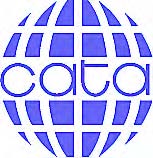 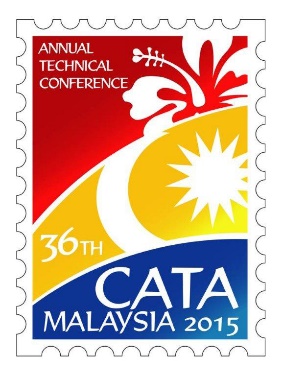            SEPTEMBER 2015           CC C     CCCCCCCCCImportant: the closing date for registration for this year’s Conference is 30 September.  Register now!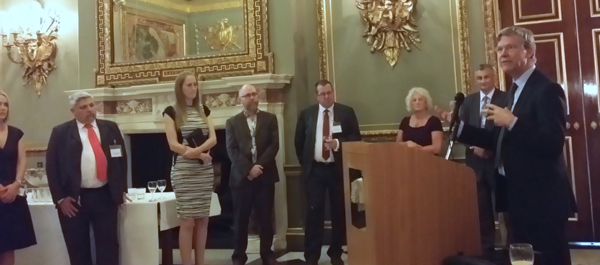 Mr. Edward Troup, 2nd Permanent Secretary of HMRC, addressing delegates at a reception in Marlborough House to mark the close of the residential phase of the CTAC and ALP courses, 3 September 2015. 
                              Click on the hyperlinks below to quickly access recent items on the CATA web siteTax NewsMalta – Changes to the tax treatment of transfers of immovable propertyUnited Kingdom – ALP and CTAC coursesJamaica – New Revenue Administration Information SystemMauritius - Introduction of E - objection facility by the MRAMaldives – MIRA launches Online PaymentCanada – CRA’s Red Tape Reduction Consultation ReportSecretariat NewsResidential phases of the CTAC and ALP endRegister now for this year’s conference in Malacca, Malaysia     Executive Director participates in Round Table 2015 DiscussionALP and CTAC delegates commence UK residential phaseCommonwealth celebrates golden jubileeCATA endorses Addis Ababa initiativeTravel arrangements for this year’s ConferencePersonnel ChangesFull details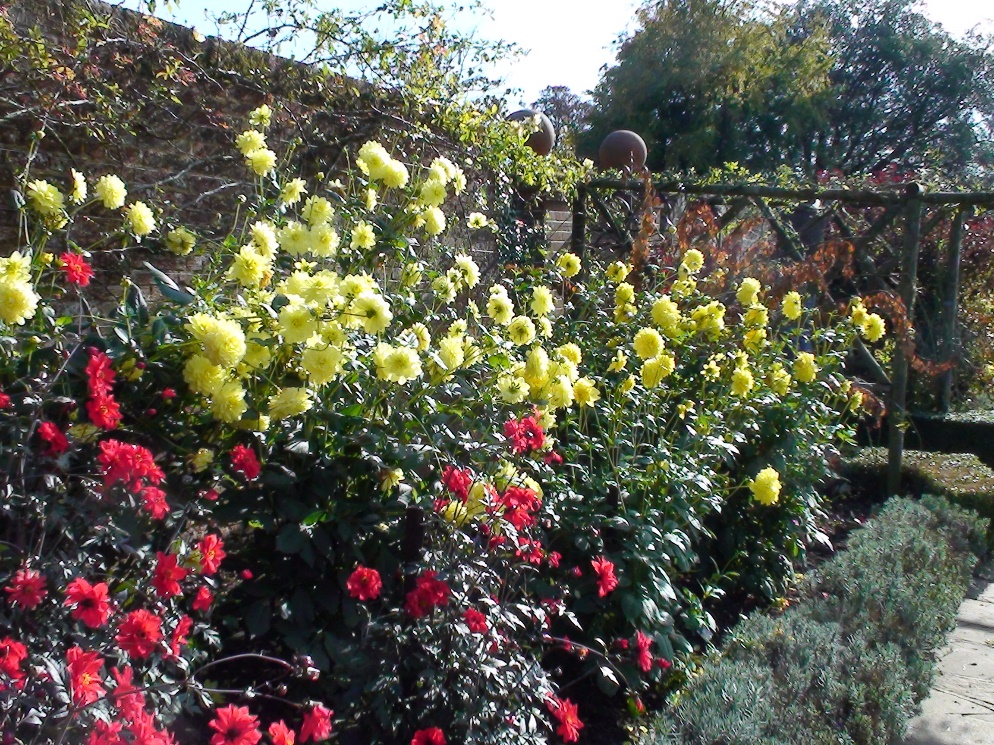 As summer draws to a close in the UK we send you all our best wishes…..  Gerry CookMaxine RichardsDuncan Onduru